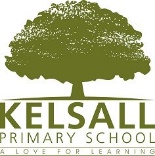 Governing Body Attendance Log 2022-23Name2022(September)2022(October)2022(November)2023(January)2023(February)2023March 2023(May)2023(June)2023(July)David BinglePresentPresentPresentPresentPresentPresentPresentPresentPresentDavid WearingPresentPresentPresentPresentPresentPresentPresentApologiesPresentChloe HookApologiesAbsentAbsentHolly StowellsPresentApologiesPresentPresentPresentPresentApologiesPresentApologiesSamantha ByrnePresentApologiesAbsentAbsent PresentApologiesApologiesPresentApologiesTim BullPresentPresentPresentPresentApologies ApologiesPresentPresentPresentJane BriggsPresentPresentApologiesPresentApologies PresentApologiesApologiesLisa WhitehouseApologiesAbsentPresentPresentApologiesPresentPresentPresentApologiesSarah WhitePresentPresentPresentPresentPresentPresentPresentPresentApologiesNatalie KirknessPresentPresentApologiesSarah CurrellPresentPresentPresentPresentKatie WhitemanPresentApologiesEmma GiffPresentApologiesDavid HolmesPresentApologiesPresent